COFFRE A BATTERIE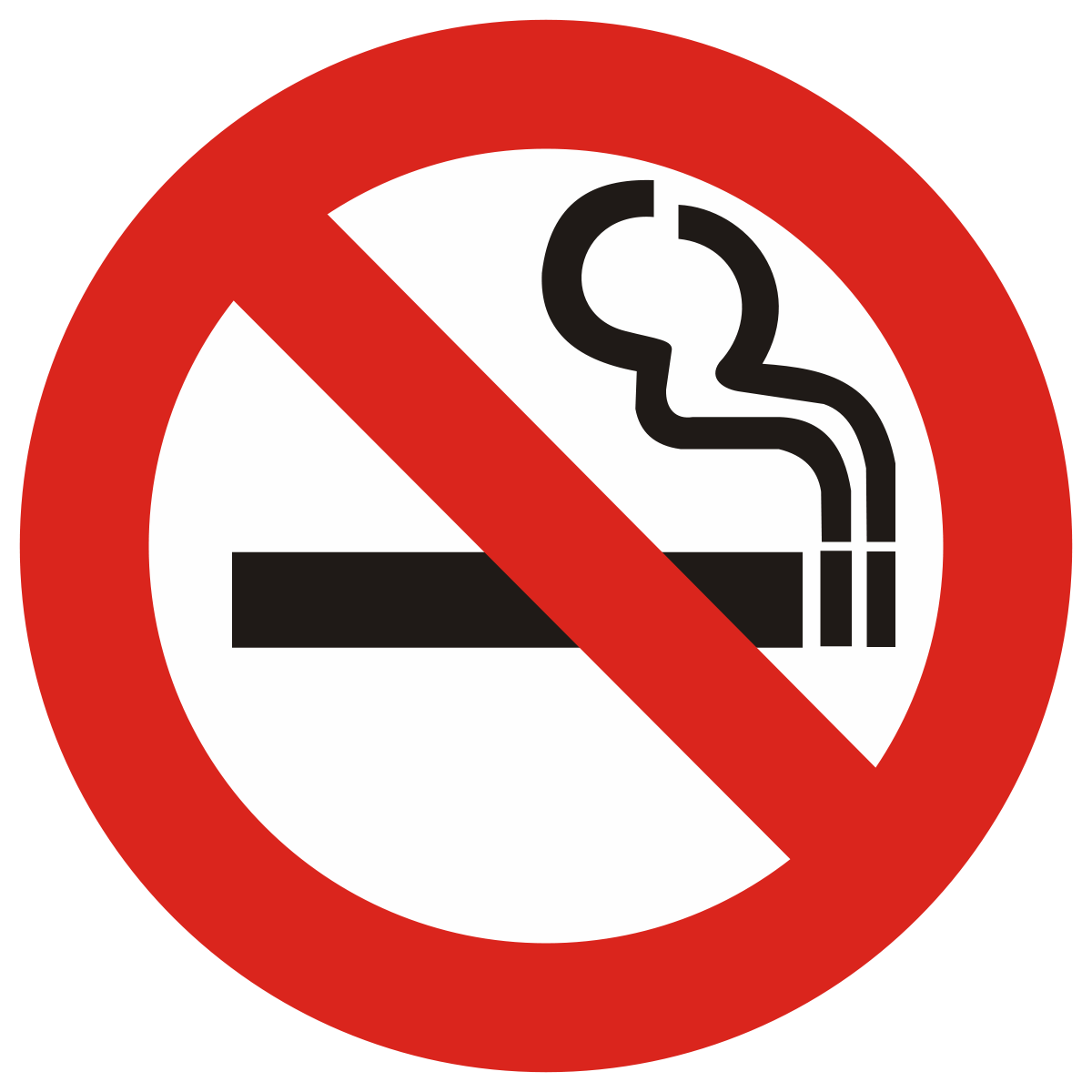 